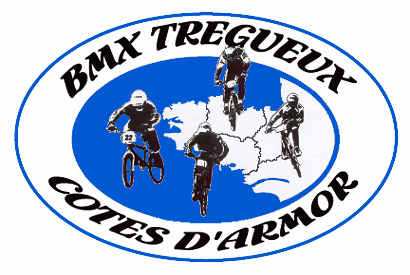 LE BMX Trégueux Côtes d’ArmorEst heureux de vous inviter auChampionnat des Côtes d’ArmorQui se déroulera le dimanche 30 Octobre 2022au Stade André Allénic à TrégueuxDéroulement des épreuves : BLOC 1 : Prélicenciés à benjamins 		BLOC 2 : Minimes et +9h30 – 10h : ESSAIS BLOC 110h – 10h30 : ESSAIS BLOC 210h30 – 12h30 : Manches qualificatives BLOC 1 et 212h30 – 13h30 : PAUSE DEJEUNERA partir de 13h30 : Consolantes et PHASES FINALES BLOC 1 et 2Ces horaires peuvent être modifiés par le Président de Jury.Engagements : Les inscriptions se font via le site www.cycleweb.ffc.frMerci également d'adresser pour le Jeudi 27/10/2022 votre listing par mail à : martinequemard@orange.frTarifs des engagements : 	7 € pour les pré-licenciés à benjamins					8,50 € pour les minimes et +Aucun remboursement pour les modifications au-delà du 27/10/22Restauration rapide sur placeRappel : tout transport d'un pilote au centre hospitalier reste à la charge des parents/du pilote